Request for Applications (RFA)Implementing and Expanding Self-Measured Blood Pressure Monitoring in South DakotaThe South Dakota Department of Health’s (SD DOH) Heart Disease and Stroke Prevention Program (HDSPP) participates in a cooperative agreement with the Centers for Disease Control and Prevention (CDC) under the funding opportunity DP18-1815 Improving the Health of Americans Through Prevention and Management of Diabetes and Heart Disease and Stroke.  As part of their efforts, HDSPP is soliciting applications from healthcare facilities and community organizations to fulfill certain requirements of the agreement. The project HDSPP is seeking partnership regarding is Strategy B.6 - Implement or improve upon a self-measured blood pressure (SMBP) monitoring program.Applicants may request up to $20,000, as commensurate with the scope and impact of the project, within the request for grant application budget. Up to $2,500 of an organization’s budget request may be allocated toward the purchase of blood pressure cuffs to be utilized through a loaner program. Applicants must follow the attached grant application.This grant will be available until all allotted funds have been awarded. Application consideration will be prioritized by date received. Applications may be submitted at any time, while funding remains available, and will be reviewed continuously upon receipt with notification of grant award returned within three weeks of review. Staff will be available to answer questions, review grant applications and provide recommendations throughout the duration of the funding opportunity. For questions or to express interest in this award, please contact Rachel Sehr at 605.367.5356 or Rachel.Sehr@state.sd.us.Funding Parameters:The project period lasts one calendar year, beginning one month after award. Ongoing funding may be available upon satisfactory completion of original project period. Funding will not exceed $20,000 with a maximin of $2,500 allocated to purchasing blood pressure cuffs for use through a loaner program. It is estimated that a minimum of 3 applicants will be funded. Funding will be remitted on a reimbursement basis monthly.Application Requirements:Applications should demonstrate a systems level change approach that impacts the permanent culture around heart disease prevention at the organizational level.Applications should demonstrate potential for sustained efforts and lasting impact that lead to improved heart disease prevention and management.Funds can not cover screening tests, diagnostics, treatment, or direct service items. Additional limitations are as listed in the “Grant Funding Restrictions” section below.Eligibility:Interventions funded by this grant must be targeted towards patients whose primary residence is South Dakota or a South Dakota tribal community. Programs will target individuals between 18-85 years old. Individuals ineligible include: Patients receiving hospice services Pregnant women Individuals with documentation of end stage renal disease, dialysis, or renal transplant Patients 65 or older in Institutional Special Needs Plans (SNP) or residing in long-term care with POS code 32, 33, 34, 54, or 56 Please direct any eligibility questions to Rachel at Rachel.Sehr@state.sd.us.Scoring Criteria:Complete applications meeting RFA guidelines will be submitted for review by the grant review committee. Final award decisions will be determined by the SD Department of Health. Grant Funding Restrictions:Interventions funded by this grant must be targeted towards South Dakota residents and/or tribal communities only meeting eligibility requirements. Funds may not be used to replace dollars currently earmarked for heart disease prevention and management programs/projects. Indirect/Administrative Costs: Funding can be requested to support indirect costs at a rate not to exceed 6.3% of the total grant award. Funds may not be used for any lobbying efforts at the local, state, or federal level, purchasing food, or client/patient/provider incentives, and research activities. Award Requirements:Awardees must implement evidence-based interventions based on the objectives proposed in the application.Awardees will participate in periodic technical assistance sessions via conference call, webinar, or in-person to discuss project progress, successes, and challenges and/or receive technical assistance.Awardees will participate in periodic consultation with project evaluator(s) and grant staff.Awardees must utilize all funds; carryover will not be allowed.Reporting Requirements:Monthly progress calls with the 1815 team are required. Additionally, written quarterly reports are required of each funded applicant. Quarterly reports shall describe 1) qualitative and quantitative progress towards target outputs and outcomes, 2) progress made towards implementation of intervention, 3) successes and/or barriers, and 4)budget status. Technical assistance will be provided to funded sites to complete required reporting. Awardees must submit a success story using the success story template at the end of the project; the awardees give permission to share this story. Awardees will be required to submit data for DP18-1815 blood pressure, cholesterol and diabetes performance measures (as appropriate).Technical Assistance:Technical assistance will be provided to all interested applicants throughout the application period. Contact Rachel at Rachel.Sehr@state.sd.us or 605.367.5356 for assistance. Technical assistance will be provided to awardees throughout the grant period by the SD DOH staff and DSU - CAHIT. Evaluation support will be provided throughout the grant period by SD DOH, DSU-CAHIT, and Spectrum. Brochures, posters, and other educational materials will be provided during the grant period, free of charge, by the SD Department of Health.Objective Specific Requirements:Implement or improve upon a self-measured blood pressure (SMBP) monitoring program The grantee’s proposed activity must align with the following DP18-1815 strategy: B.6: Facilitate use of self-measured blood pressure monitoring with clinical support among adults with hypertension.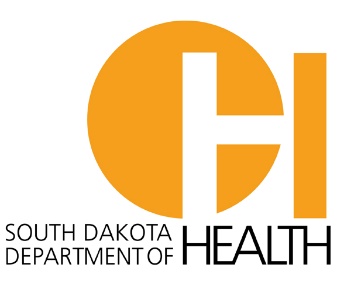 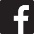 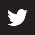 Implementing and Expanding Self-Measured Blood Pressure Monitoring in South Dakota1. Applicant Information:Facility Name: 												Mailing Address: 											 Contact Person: 					 Title: 						Email Address: 						  Phone Number: 				2. Patient Demographics: Please answer to the best of your capability, considering adult (18 years of age and older) patients seen within your facility during the past year. Only include South Dakota residents within this information. Total number of adult patients served: 									Total number of adult patients diagnosed with hypertension: 						Total number of adult patients with hypertension considered controlled (controlled refers to blood pressure levels of less than 140/90 mmHg (NQF 18)): 							3. Does your facility currently have a self-measured blood pressure (SMBP) monitoring program?No 					 (skip to question 8)Yes 					 4. Which SMBP model is being followed within your facility?Target: BP 				Check. Change. Control. 		Million Hearts 				Other 					 Explain: 																																																																								5. How many people have been enrolled in your facility’s SMBP program? 				6. How many people have completed their participation in your facility’s SMBP program? Completion will be based on the guidelines set forth by your facility. 							7. Please explain any successes and/or challenges your facility has encountered while implementing/expanding their current SMBP program? 8. What policy/procedure does your facility currently have in place, outside of SMBP, that is utilized for patients with hypertension? Example: referral to Better Choices, Better Health, referral to health coach, follow up with provider one week post elevated blood pressure reading, etc.9. SMBP Implementation/Expansion Team: Please list the role, name, title, and email of the members who will be serving on your SMBP Implementation Team for this grant.10. Intervention Proposal: Please provide a thorough and thoughtful description of the proposed SMBP program implementation/expansion including timelines, goals, challenges/barriers, etc.11. Sustainability Plan: Please describe the plan to sustain the project and related outcomes beyond the grant funding cycle.13. Budget Justification: Applicants may request up to $20,000, as commensurate with the scope of the project and total number of individuals impacted. Up to $2,500 may be allocated to the purchase of blood pressure cuffs to be used through a loaner program.Budget InstructionsAllowable categories have been identified. If funding is requested for a category, a brief explanation or funding justification must be included. Be sure to identify the source of funds, any in-kind or cash contributions, etc.SuppliesEstimate the unit cost for each item and the total number of items needed. (Example:  250 client reminder postcards X $0.64 = $160.) Staff SupportSD DOH partners with multiple entities to enhance efforts related to prevention and management of heart disease throughout the state. In certain cases, a project may require an extraordinary amount of staff time – over and above what is normally requested of partners. If this is the case, applying collaborations may request funds for key personnel. Funds should not be requested to supplant existing job responsibilities.  The position title must be included plus the rate per hour times the total number of hours estimated for the project period. Benefits can either be calculated in the rate per hour or itemized separately. In the itemized description section, please include the duties that will be completed by the identified staff position(s). (Example: Jane Doe, RN, Clinical Coordinator $25 per hour x 60hrs = $1,500.)TravelTravel essential to the proposed project may be funded under this proposal.  Travel reimbursement is allowed at the following rates: $0.42/mile, $6.00/breakfast, $14.00/lunch and $20.00/dinner; lodging maximum is $75 plus taxes per night.OtherInclude additional requests not addressed in the budget categories provided. Be sure to provide a thorough itemized description.Indirect (Administrative) CostsFunding can be requested to support indirect costs at a rate not to exceed 6.3% of the total grant award. Indirect costs represent the expenses of doing business that are not readily identified within the budget submission but are necessary for the general operation of the organization. Restrictions and Guidelines: Certain restrictions apply to the use of implementation grant funds, including:Grant dollars may not be used for any lobbying efforts at the local, state, or federal level.Grant dollars may not be used for purchasing food.Grant dollars may not be used for screening procedures or any type of direct service.Automated blood pressure cuffs may be purchased using approved funds for use through a loaner program.Activities must target residents and/or tribal communities within South Dakota with participants meeting eligibility requirements.Funding will be awarded to an organization only, not to an individual(s).Materials produced with implementation funds must be pre-approved prior to printing, inclusion of program logos may be required.Appendix A: Scoring Criteria Complete applications meeting RFA guidelines will be submitted for review by the grant review committee.Scoring CriteriaApplication review will be prioritized by date received. The entirety of the application will be considered by the grant review committee with special emphasis placed on the intervention proposal, sustainability plan, and budget justification. Applicants will be considered equally, regardless of whether or not their facility has an SMBP program already in place.Appendix B: Helpful Resources/LinksTarget: BP https://targetbp.org/Check. Change. Control. https://www.heart.org/en/health-topics/high-blood-pressure/find-high-blood-pressure-tools--resources/check-change-icontroli-community-partner-resourcesMillion Hearts SMBP https://millionhearts.hhs.gov/tools-protocols/smbp.htmlAmerican Medical Association and Johns Hopkins BP Control: https://www.ama-assn.org/sites/ama-assn.org/files/corp/media-browser/public/about-ama/iho-bp-engaging-patients-in-self-measurment_0.pdfSD DOH Educational Materials: https://apps.sd.gov/ph18publications/secure/puborder.aspxIndependently verified blood pressure cuffs: https://www.validatebp.org/Information of importance and examples of eligible activities (not all-inclusive)Facility could: integrate Target: BP, Check. Change. Control., Million Hearts SMBP, American Medical Association and Johns Hopkins Blood Pressure Control Program, or similar program into practice, add additional patients to current SMBP program or expand to additional providers or sites. Eligible funding may be utilized for purchase of blood pressure cuffs to be used through a loaner program.*All awarded initiatives would be developed and implemented with assistance from the 1815 team. 1815 team consists of experts from DSU – CAHIT and SD Department of Health who have extensive knowledge and experience related to 1. electronic health records, 2. data, workflow, process analysis, 3. strategic plan development and implementation, 4. PDSA cycles, and 5. policy and protocol development. Additional partners may be utilized as needed. All team members are available to awarded facilities/organizations as a resource for accepted grant activities at no charge to the awardee.RoleNameJob TitleEmailImplementation LeadCategoryImplementation Grant Funding RequestedImplementation Grant Funding RequestedIn-kind ContributionSupplies needed for this intervention$$$Justification: $$$Itemized description: Itemized description: Itemized description: Itemized description: Staff Support for this intervention$$$Justification:$$$Itemized description: (Please include the duties that will be completed by the identified staff position(s). (Example: Jane Doe, RN, Clinical Coordinator $25 per hour x 60hrs = $1,500.)Itemized description: (Please include the duties that will be completed by the identified staff position(s). (Example: Jane Doe, RN, Clinical Coordinator $25 per hour x 60hrs = $1,500.)Itemized description: (Please include the duties that will be completed by the identified staff position(s). (Example: Jane Doe, RN, Clinical Coordinator $25 per hour x 60hrs = $1,500.)Itemized description: (Please include the duties that will be completed by the identified staff position(s). (Example: Jane Doe, RN, Clinical Coordinator $25 per hour x 60hrs = $1,500.)Travel for this intervention$$$Justification:$$$Itemized description: Itemized description: Itemized description: Itemized description: Other expenses$$$Justification:$$$Itemized description:Itemized description:Itemized description:Itemized description:Indirect CostsIndirect costs cannot exceed 6.3% of the total requested budget.Indirect CostsIndirect costs cannot exceed 6.3% of the total requested budget.$$Total request:  Total request:  Total:  $Total:  $